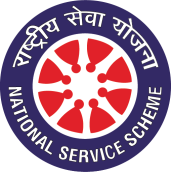 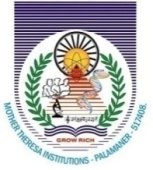 MOTHER THERESA INSTITUTE OF ENGINEERING & TECHNOLOGY(Approved by AICTE, Affiliated to Jawaharlal Technological University Anantapuram)Melumoi Post, PALAMANER – 517408National Service Scheme-MTIET	    From:                  Mr. N. V. KISHORE KUMAR M.Tech                                                                                      Assistant Professor                                                                                                             EEE Department                                                                                                              REFF NO: MTIET/NSS-MTIET/UBA/COVERING LETTER/2020-21                                  Date:- 08-12-2020                To               The Principal Sir               MTIETSub: - MTIET – NSS-MTIET - REQUEST FOR PERMISSION TO CONDUCT “GRAM SABHA IN MELUMOI” – Reg. 	Sir,                    As a part of UBA activities, the NSS-MTIET was planning to conduct “gram Sabah” in MELUMOI village. In connection to the above program I request you to give permission to carry out program on 11-12-2020 along with the faculty & students. This is for your kind perusal.THANKING YOU					             	                                                                           Yours faithfully                                                                                                                                                              N.V.KISHORE KUMAR,                                                                                                                                                        CO-ORDINATOR, NSS - MTIET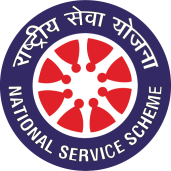      MOTHER THERESA INSTITUTE OF ENGINEERING & TECHNOLOGY    (Approved by AICTE, Affiliated to Jawaharlal Technological University Anantapuram)Melumoi Post, PALAMANER – 517408National Service Scheme-MTIETCIRCULAR        REFF NO: MTIET/NSS-MTIET/UBA/CIRCULAR/2020-21                                                                  Date: - 09-12-2020                   As a part of UBA ACTIVITIES, the NSS-MTIET is going to conduct “gram Sabah” in MELUMOI village. In connection to the above program I request the faculty, students & NSS volunteers to register the names with NSS department coordinators to participate in the program on 11-12-2020. Circular to all staff members		             	                                                            Circular to all class rooms						 Copy to notice board  Copy to file                                                                                                                       N.V.KISHORE KUMAR,                                                                                                                                        CO-ORDINATOR, NSS - MTIET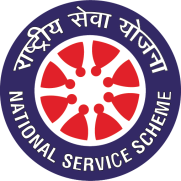      MOTHER THERESA INSTITUTE OF ENGINEERING & TECHNOLOGY    (Approved by AICTE, Affiliated to Jawaharlal Technological University Anantapuram)Melumoi Post, PALAMANER – 517408National Service Scheme-MTIETREPORT ON“GRAM SABAH EVENT, IN MELUMOI”Organized by NSS-MTIET under UBA on 11/12/2020As a part of UNNAT BHARAT ABHIYAN program, The NSS cell of MOTHER THERESA INSTITUTE OF ENGINEERING & TECHNOLOGY has conducted GRAM SABAH in one of the adopted village under UBA namely MELUMOI village.The program was started at 10:30 AM in the morning and UBA Faculty co-coordinators of our college & sarpanch of the MELUMOI village have organized a gram Sabah in the village to explain about the Moto of the UBA program to the villagers and activities that are going to organize in the village under the program.The faculty members are undergone to a great discussion with the villagers to identify the problems in the village that can be solved technically. In this program 10 faculty coordinators & 79 students are actively participated to provide necessary requirements for the meeting.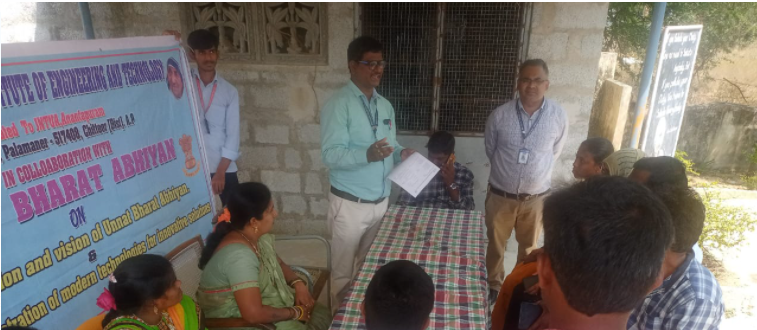 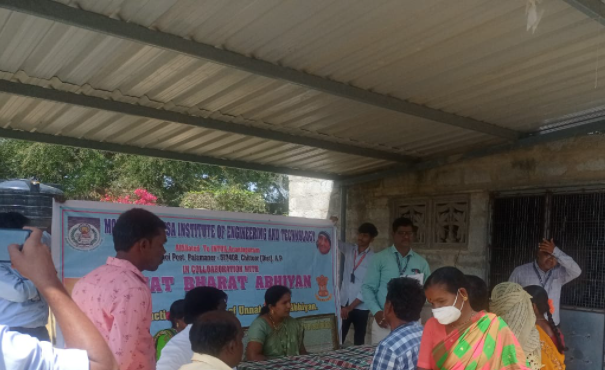 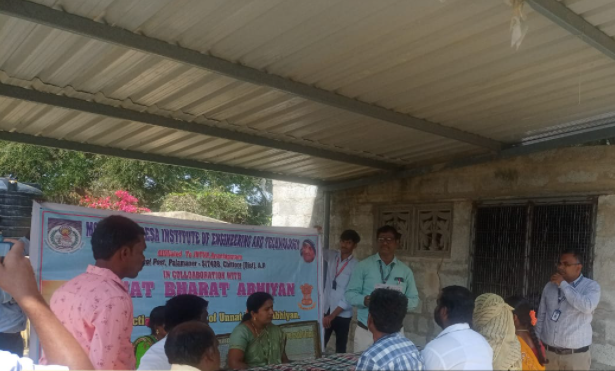        N.V.KISHORE KUMAR,                                                                                                                           CO-ORDINATOR, NSS - MTIET     MOTHER THERESA INSTITUTE OF ENGINEERING & TECHNOLOGY    (Approved by AICTE, Affiliated to Jawaharlal Technological University Anantapuram)Melumoi Post, PALAMANER – 517408National Service Scheme-MTIET“GRAM SABAH EVENT, IN MELUMOI”Organized by NSS-MTIET under UBA on 11/12/2020PARTICIPANTS LIST N.V.KISHORE KUMAR, CO-ORDINATOR, NSS - MTIETSL.NONAME OF THE PARTICIPANTALLA DIVYA SREEAMBURI RAMYAAPPIREDDIGARI RAJASEKHAR REDDYBANDREVULA JANARDHANBAYUMAUDI SANDHYABHOGAM ANUSHABOORUSU CHARAN KUMARCHIRUTHANURU NIKHIL BHARADWAZCHITIMIREDDIGARI ABHISNEHADASANI SAI KARTHIK REDDYDHARA RAVIGARI SURYA KIRANG MEGHAMALAG SASI KUMARG VAMSIKRISHNAKANNAREDDIGARI VENKATA LAKSHMIKOLAR R KUSUMAKONDAGALLA RAJAGOPALKUMMAROLLA MADHAVIKUNA R SURYAM MOUNIKAM R MOUNIKAMANIKESAVULU MOUNIKAMATHALAM SWATHIMUTYALA REDDY PAVANN BHARATHINAKKALA SATISH KUMAR REDDYNANJEGOUNIVARI SILPANUTHANAKALVA SAI SUSMITHAP JEEVITHAPAGADALA JAYARAMPARAMATA MANJULAPATHRIVALLA NAVEENRAMAIAHGARI MADHAVA REDDYRANGASWAMY AISWARYAS A NEELUFARS BINDHUS NITHISH CHANDRAS SALEEM JAVEEDSANGISETTY SAI VIKASSHAIK MOHAMMED ALISUBBARAYAPPAGARI BHAVYASREETHIMMIREDDIGARI SIREESHATHOTI MOHANTHOTI VINOD BABUTIRUPATHI SREELEKHAVEERA RAGHAVULA NAVEEN KUMARY SARATH KUMAR REDDYANAGONDI RAJESHB G MADHAVIBELUDURI VIDYANANDACHITTIMOORI PURUSHOTHAMG NAGARAJAG PALLAVIM SHAFFIMUDEA REKHANULIVEEDU SANDEEP KUMARPEDDAKOTLA MURALIREDDIVARI NAVEEN REDDYT ESWARAIAHVADDI MALLEESWARIA HARI PRIYAA MAHESHB AADARSHB BHARGAVIB MOHANA KUMARIB YASWANTHB.LEELA MANOHARBYRIGANIPALLI MOUNIKAC BHASKAR REDDYC S CHAITHANYACHENNURU NANDINICHINTHAPARTHI JOSHITHADHARMAVARAM NANDINIENDAPALLE PRATHAPERUVARAM SRAVANIG VENUGOPALG.POORNIMAGADDAPARA SRAVANIGELASAM RAJESWARI